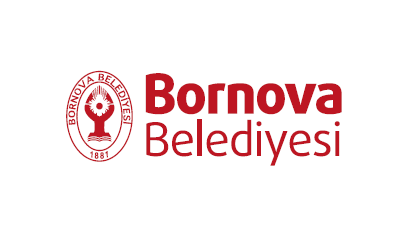   UYGUN GÖRÜLEN YARDIM ……………………………………………                                                                                                                  TARİH: …. /…. /2022………………………………………………………………………………………..                             	  BORNOVA BELEDİYESİSOSYAL YARDIM İŞLERİ MÜDÜRLÜĞÜSOSYAL YARDIM BAŞVURU FORMUİzmir Bornova Belediyesi Sosyal Yardım İşleri Müdürlüğü’nün ihtiyaç sahibi vatandaşlara yapmış olduğu tüm yardımlardan faydalanmak istiyorum.Tarafımdan istenilen bilgileri kendim ve aile bireylerimi kapsayacak şekilde doğru olarak beyan ettiğimi kanunla kurulu herhangi bir sosyal güvencem, sabit gelirim ve üzerime kayıtlı taşınır, taşınmaz mal varlığım bulunmadığını sosyal güvenceli bir işte çalışmaya başladığımda, sabit gelir sahibi olduğumda veya mal varlığımda değişiklik olduğunda tarafınıza bildireceğimi beyan ederim.                                                                                                                                                               Adı Soyadı:1-BAŞVURUDA BULUNAN KİŞİ:                                                                                                        İmza:    Adı Soyadı: ………………………………………………………………………….  T.C.               …………………………………………………………………………..                                                                  Medeni Durumu           Evli                         Resmi Nikahı Yok                       Ayrılmış                        Bekar                Eşi Vefat Etmiş Adresi: ……………………………………………………………………………………………………………………………………………………………Mahalle: ………………………………………………………. Bornova / İzmir Telefon: ………………………………………………………….. /………………………………………………………………………………………….2-AİLENİN SOSYAL GÜVENCESİ           Yok               SSK                  BAĞ-KUR                     Emekli Sandığı                        GSS                       Diğer ………………………3-AİLENİN KONUT DURUMU          Ev Sahibi                         Kiracı …………..TL                              Yakınının Kira Vermiyor 4- HANEDE ARAÇ VAR MI?              Evet  ……………………………………………………… / MODEL …………………..                       Hayır  5-EVDE ENGELLİ BİREY VAR MI?            Hayır            Evet         Kim / Yaş …………………………………………………………………………… /………….. Engel Durumu Hakkında Bilgi ………………………………………………………………………………………………………………………………………………………….………………………………………………………………………………………………………………………………………………………………………………………………………Engelli  Maaşı /Bakım Ücreti Bilgisi: ……………………………………………………………………………………………………………………………………………..6-EVDE YAŞAYAN KİŞİLERİN BİLGİLERİ                                                                                                                                                                                                     Toplam Gelir: 7-AİLE HAKKINDA KISA BİLGİ ………………………………………………………………………………………………………………………………………………………………………………………………………………………………………………………………………………………………………………………………………………………………………………………………………………………………………………………………………………………………………………………………………………………………………………………………………………………………………………………………………………………………………………………………………………………………………………………………………………………………………………………………………………………………………………………………………………………………………………………………………………………………………8-AİLE BAŞKA BİR KURULUŞTAN YARDIM ALIYOR MU? ALINAN YARDIM ……………………………………………………………………………………………………………………………………………………………………………………………………………………………………………………………………………………………………………………………………………………………………………………………………………….………………………………………………………………………………………………………………………………………………………………………………………………………..9- AİLENİN TALEP ETTİĞİ YARDIM TÜRÜ              Erzak                         Bebek Bezi                  Yakacak                                Kırtasiye                                          Bebek Maması                                                           Diğer ………………………………………………………………..10- DEĞERLENDİRME:  - 3294 Sayılı kanun kapsamındaki ihtiyaç sahibi ailelerin gıda gibi temel ihtiyaçlarının karşılanması amacıyla başta Ramazan ayı ve Kurban Bayramı öncesinde olmak üzere ve yıl boyunca ihtiyaç olması halinde Bornova Belediyesi Sosyal Yardım İşleri Müdürlüğü tarafından gıda yardımı yapılmaktadır. - 3294 sayılı kanun kapsamındaki sosyal güvencesi olmayan ihtiyaç sahibi haneler ile sosyal güvencesi olan ancak hane içinde kişi başına düşen gelirin net asgari ücretin 1/3’ünden az olan haneler, Bornova Belediyesi Sosyal Yardım İşleri Müdürlüğü Yönetmeliği’nde yer alan başvuru evraklarını kayıt esnasında getirmiş olmaları gerekmektedir. Başvuruyu Alan Personel: 						Harcama Yetkilisi:Adı Soyadı:  								Adı-Soyadı:İmza:	                                                                                                                  İmza: 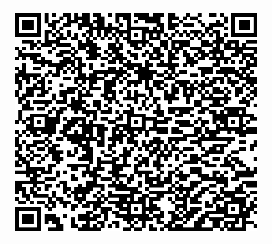 Vatandaş Aydınlatma Metni QRADI-SOYADIT.C.YAKINLIĞIDOĞUM TARİHİMESLEĞİEĞİTİM DURUMUGELİRİ